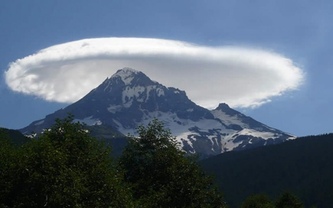 МОНОПОРОДНАЯ ВЫСТАВКАЛЕГЕНДЫ МАЙЯ РАНГА КЧККАТАЛОГГЕНЕРАЛЬНЫЙ СПОНСОР ВЫСТАВКИ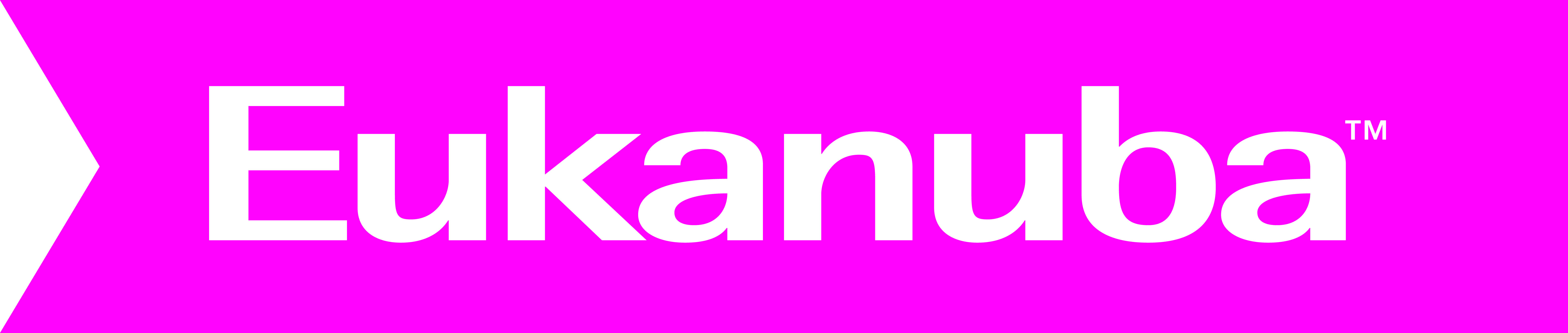  30 сентября 2018 г.                                                                                        САНКТ-ПЕТЕРБУРГ Группа FCI  9 / FCI  group 9	ЧИХУАХУА ГЛАДКОШЕРСТНЫЙ / CHIHUAHUA (SMOOTH-HAIRED)Эксперт / Judge : Rui Alberto Duarte De Oliveira / Португалиякобели / males	Бэби / Baby	1	 ФАМИЛЬНАЯ ЦЕННОСТЬ БАРИН	 ЩК, 06.05.2018, FSB 1917, крем, Зав:Зеленкова Л. (БИЛЛИ БОЙ БЕРТИ x ГЕЙСАН НЕЖНОЕ 	ОБЛАКО) Вл:Протасеня О., Россия, СПб1860, очень перспективный, CW, ЛБ, BB-I	Щенков / Puppy	2	 БЕЛИССИМО БРАВО ЭСПОЗИТО	 ЩК, 16.01.2018, PHH 362, рыж с бел, Зав:Логинова О. (BELISSIMO BRAVO BLITZ CONAN 	CONQUEROR x BELISSIMO BRAVO KUMIKO HUNTER BEHIND ANGELS) Вл:Логинова О.2300, очень перспективный, CW	Юниоров / Junior	3	 ФАМИЛЬНАЯ ЦЕННОСТЬ РИДЖЕЙ РИГС	 ЩК, 16.09.2017, FSB 1468, шок-соб, Зав:Зеленкова Л. (ЗОЛОТОЙ АМУЛЕТ ИЛАН x 	ЖЕМЧУЖНАЯ АГАТА) Вл:Протасеня О., Россия, СПб2300, отлично, CW, ЮКЧК, ЛЮ, BJ-I	Промежуточный / Intermedia	4	 LYUPRI PIZHON	 RKF 5285408, 14.04.2017, RFP 262, рыж-соб, Зав:Приходько Л. (CHOCHOBA FASTER MASTER x 	BELLA VITA) Вл:Приходько Л., Россия, ЛО2600, отлично, CW, СС	Открытый / Open	5	 AMIROYAL IN LOVE	 RKF 5011955, 18.03.2017, RFP 246, крем, Зав:Канаева Н. (CHOCHOBA ITSY BITSY x ЛЮПРИ 	Ж'АИ ДЕ ЛА ЧАНСЕ) Вл:Канаева Н., Россия, СПб2800, отлично, CW, ЛК, КЧК, ЛПП, BIS-II	Чемпионов / Champion	6	 BRAMERITA HURRICAN	 RKF 4366005, 05.03.2015, 986100000530392, черн-подп, Зав:Hornby K.&S. (СH BRAMERITA        AZURE x RYDELLANS CHIQUITITA AT BRAMERITA) Вл:Матвеева М., Россия, СПб2800, отлично, CW, ССсуки / females	Щенков / Puppy	7	 СВЕТОЛ С РОЯЛ ДИАМОНД ВИКТОРИЯ	 ЩК, 26.01.2018, RTI 3685, пал-бел, Зав:Светлова О. (LUCKY WINNERS ZHEMCHUG SVETOL'S x 	SVETOL'S LAKSHMA VIJAYA) Вл:Светлова О., Россия, СПб2600, очень перспективный, CW, ЛЩ, BP-II	8	 ФОРЕСТ ЭЛЬФ НЕПОВТОРИМАЯ НОЭЛЬ	 ЩК, 18.01.2018, AWT 27591, Зав:Ильганаева А. (ЕНЖОИ ТХЕ МОМЕНТ II С ЛИПЕЦКИХ ОЗЕР x	 ФОРЕСТ ЭЛЬФ ГРЭЙТ ВИННЕР) Вл:Ильганаева А., Россия, СПб2800, очень перспективный, RCW	Юниоров / Junior	9	 FONTE DI JOY KORA FOR V STILEOLEANY	 RKF 5077599, 12.09.2017, TUI 8507, шок-бел, Зав:Дмитриева О. (VOROLAIN SHOU ZHOFREY 	LTMIE x EKZOTIK LAIN REGGI) Вл:Богданова Н., Россия, Псков2500, отлично, без титула	10	 ДОМЧИ АДИНА	 РКФ 5076374, 21.07.2017, CPA 306, Зав:Смирнов Р. (СИБИРСКИЙ СТАРТ О'ВЕГАС ВЛАДИСТАР	 x ДОМЧИ ВАНИЛЬ) Вл:Смирнов Р., Россия, СПб2500, отлично, CW, ЮКЧК	11	 ФАМИЛЬНАЯ ЦЕННОСТЬ АЭЛИТА	 ЩК, 04.11.2017, AWT 27361, крем, Зав:Зеленкова Л. (HELMIAISEN TOUCH OF MIRACLE x 	ФАМИЛЬНАЯ ЦЕННОСТЬ ОРНЕЛЛА ОНЛИ Ю) Вл:Филиппова Е., Россия, ЛОнеявка	Промежуточный / Intermedia	12	 OTTIMA VAI FIORELLA	 RKF 4844989, 14.03.2017, AKI 10967, крем, Зав:Федулина Н. (CHOCHOBA ITSY BITSY x          ОТТИМА ВАЙ ЛУЛУ ХОТ СТУФФ) Вл:Федулина Н., Россия, Петрозаводск2500, отлично, CW, ЛС, КЧК, BOS	Открытый / Open	13	 ROTH STAR NON GRANDT SHKODA	 RKF 4785206, 02.11.2016, OLP 4426, шок-подп, Зав:Ротов С. (ROTH STAR NON GRANDT 	KALIOSTRO x MIUCHI MIRO KRISTEL LATOYA) Вл:Чеснокова Е., Россия, СПб2900, отлично, CW, СС	Ветеранов / Veteran	14	 XELIANTOS LITTLE PASSION	 RKF 2321777, 11.08.2008, AWT 4523, изабелла, Зав:Антонова Е. (YOTEQUIERO DI RIO GALERIA        x ШАХ АРПИЛИН ДАРЛИНГ) Вл:Маковецкая О., Россия, СПб2900, отлично, CW, ЛВ	ЧИХУАХУА ДЛИННОШЕРСТНЫЙ / CHIHUAHUA (LONG-HAIRED)Эксперт / Judge : Rui Alberto Duarte De Oliveira / Португалиякобели / males	Щенков / Puppy	15	 ARMED LOVE RAMSES	 RKF 5282077, 01.03.2018, ACJ 7396, соб, Зав:Державина Е. (LARISTAR’S ADRENALIN x ARMED 	LOVE PRIMA DONNA) Вл:Державина Е., Россия, СПб2250, очень перспективный, RCW	16	 ТРЭЙД СИКРЭТ АЙ-КЬЮ	 ЩК, 02.03.2018, AWT 27851, трехцв., Зав:Логинова М. (ТРЭЙД СИКРЭТ СПИКЕР x ТРЭЙД 	СИКРЭТ ПАЛОМА ГРЭЙ) Вл:Матвеева М., Россия, СПб2700, очень перспективный, CW, ЛЩ, BP-I	Юниоров / Junior	17	 FRANTSUZSKY PRINCE V'STILE OLEANY	 RKF 5076498, 05.11.2017, IBV 1805, лиловый, Зав:Богданова Н. (V'STILE OLEANY RAYMUND x 	SHARLIZ TERON IZ TVOEY MECHTY) Вл:Богданова Н., Россия, Псков1800, отлично, RCW, ЮСС	18	 SHAH ARPILIN AH-HO KUBANITE	 RKF 5070201, 25.06.2017, LNI 114, крем, Зав:Андросенко Л. (SHAH ARPILIN HIPPO x SHAH 	ARPILIN TAMIKO) Вл:Андросенко Л., Россия, СПб2700, отлично, CW, ЮКЧК, ЛЮ, BJ-II	Открытый / Open	19	 AMIGO MEXICANO SI MAUI	 RKF 4841495, 20.02.2017, KLJ 4149, lilac tricolour, Зав:Туркевич Е. (ELVI VAY ZVEZDNY PRINTS 	ELISEY x AMIGO MEXICANO ODELINA) Вл:Алексеева Е., Россия, Псков2800, отлично, CW, CC	20	 TCHI STYLE KAI VICTORIOUS	 RKF 4847879, 08.03.2017, ACQ 1605, крем, Зав:Румянцева О. (TCHI STYLE FOREVER PRESENTS 	SMILING x SWEET INDEED UNDER THE NEVER SKY) Вл:Румянцева О., Россия, СПб2700, отлично, CW, ЛК, КЧК, ЛПП, BIS-I	Чемпионов / Champion	21	 I'M A LITTLE RASCAL DES CHIBOUNE'S KYIS	 RKF 4051316, 06.03.2013, 250268500590594, Зав:France (LITTLEBARK I'M A RUSSIAN 	COSMONAUT x BELISSIMO BRAVO MISS GALAXY) Вл:Логинова О., Россия, МО2500, отлично, CW, CCсуки / females	Щенков / Puppy	22	 ТРЭЙД СИКРЭТ АВАНТЮРА	 ЩК, 02.03.2018, AWT 27854, черн-подп, Зав:Логинова М. (ТРЭЙД СИКРЭТ СПИКЕР x ТРЭЙД 	СИКРЭТ ПАЛОМА ГРЕЙ) Вл:Логинова М.,Малышева, Россия, СПб2600, очень перспективный, CW	23	 ФОРЕСТ ЭЛЬФ НОЧНАЯ БАБОЧКА	 ЩК, 18.01.2018, AWT 27593, рыж-бел, Зав:Ильганаева А. (ЕНЖОИ ТХЕ МОМЕНТ II С 	ЛИПЕЦКИХ ОЗЕР x ФОРЕСТ ЭЛЬФ ГРЭЙТ ВИННЕР) Вл:Шанихина Е., Россия, СПб1700, очень перспективный, RCW	Юниоров / Junior	24	 TRAID SIKRET EUPHORIA	 RKF 5070007, 23.07.2017, AWT 27024, blue fawn, Зав:Логинова М. (COCO JAMBOO DEL 	PASHA'D'OR x TRAID SIKRET PUPPI LILU) Вл:Логинова М.,Малышева Н., Россия, СПб2800, отлично, CW, ЮКЧК	Промежуточный / Intermedia	25	 VERBELA EZHEVICHKA	 RKF 4849421, 09.05.2017, AEO 4095, бел-соб, Зав:Тонких В. (DAMASCO DI RIO GALERIA x 	VERBELA GRENLANDIA) Вл:Дьячкова О., Россия, Псков2300, отлично, CW, ЛC, КЧК, BOS	26	 FOREST ELF IOLANTA	 RKF 4784147, 16.11.2016, AWT 25833, шок-подп, Зав:Илганаева А. (ONTARIVA FORTIS FIRE x 	CHARADELINA FOREST ELF) Вл:Савельева Г., Россия, СПб2700, отлично, без титула	Открытый / Open	27	 ДОЛЬЧЕ ПАЭЗЕ МАЛИНА	 РКФ 5016801, 26.06.2017, DPW 479, крем, Зав:Чесняк Л. (ЭЛИН ЛАНД НОБЛИСС x КУКОЛКИ 	КРИСТИ) Вл:Бурджи Н., Россия, СПб2900, отлично, CW, ЛК, СС	Чемпионов / Champion	28	 TRAID SIKRET CENSURA	 RKF 4784150, 10.11.2016, AWT 25823, black&tan, Зав:Логинова М. (TRAID SIKRET DRIVE 	ENERGY x KOKETKA TIFFANI) Вл:Матвеева М., Россия, СПб2900, отлично, CW, СС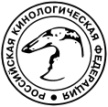 Российская Кинологическая ФедерацияРоссийская Федерация Служебного СобаководстваНАЦИОНАЛЬНЫЙ КЛУБ ПОРОДЫ  «ЧИХУАХУА»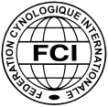 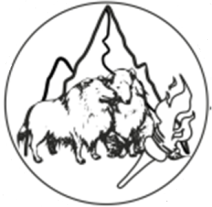 САНКТ-ПЕТЕРБУРГСКАЯ РЕГИОНАЛЬНАЯ ОБЩЕСТВЕННАЯ ОРГАНИЗАЦИЯПЛЕМЕННОЙ КИНОЛОГИЧЕСКИЙ ЦЕНТР «ОЛИМП»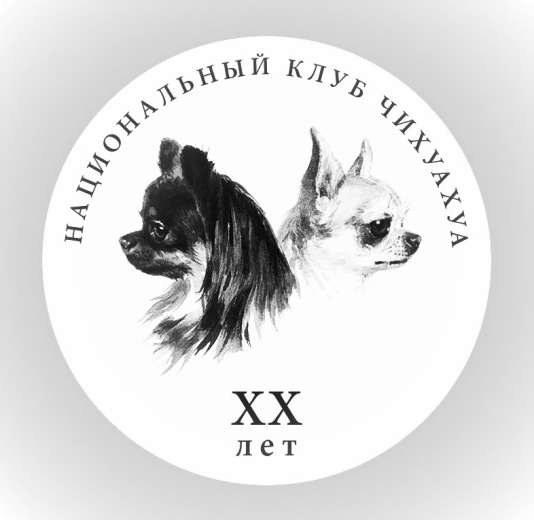 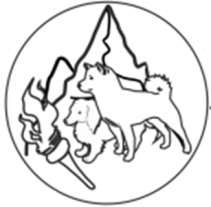 Информационный спонсор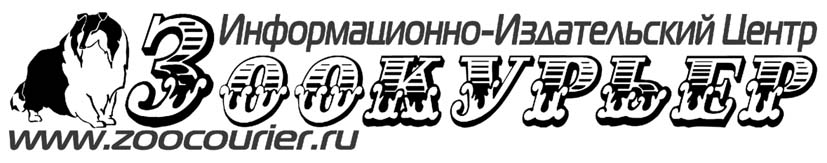 МЕСТО ПРОВЕДЕНИЯ: СПб, Лахтинский пр., 85А, ТВК «ГАРДЕН СИТИ»ДАТА ПРОВЕДЕНИЯ: 30 сентября 2018 г.ОРГАНИЗАТОР:СПб РОО ПКЦ «ОЛИМП», СПб, пер. Крыленко, 13/4, НКПОРГКОМИТЕТ:Борзикова-Саприна Т.В., Козлова Н.А., Клочкова Л.Н., Козлов В.А., Зубарев А.Н.СУДЬЯ:Rui Alberto Duarte De Oliveira (Португалия) 